СПАЙС – это курительная смесь, состоящая из множества разных компонентов. Главные составляющие курительных смесей «Спайсов» отличаются психотропным и наркотическим эффектом и представляют потенциальную опасность для жизни и здоровья человека. Предсказать, как быстро разовьётся зависимость от курительных смесей и насколько разрушительной она будет – практически невозможно.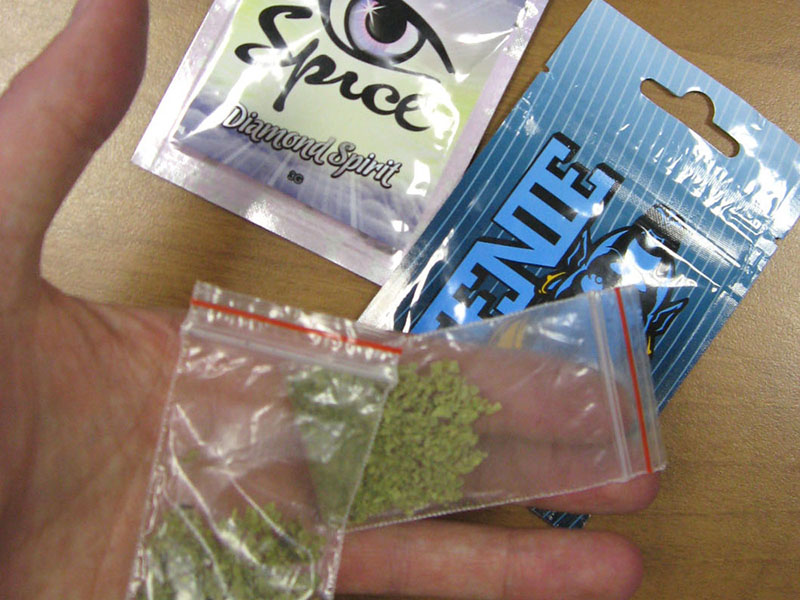 ВРЕД КУРИТЕЛЬНЫХ СМЕСЕЙКурительные смеси оказывают комплексное разрушительное воздействие на организм человека, касающееся не только нервной системы, но и влияющее на другие его органы и системы.Воздействие на центральную нервную систему заключается в формировании следующих патологий:психическая зависимость;повышенная двигательная зависимость или наоборот заторможенность;развитие депрессивных мыслей и состояний, появление суицидальных мыслей и наклонностей;нарушение координации;тревога и беспокойство;нарушение волевой сферы;нарушения со стороны эмоциональной сферы (постоянное возбуждение или тоскливое настроение, резкая смена настроения в течение короткого времени без поводов к этому);галлюцинации;расстройства психики;шизофренические расстройства.Влияние на сердечно-сосудистую систему:резкое повышение артериального давления;спазм сосудов;гиперемия глаз (инъецирование сосудов);боли в области сердца, головные боли.ПОСЛЕДСТВИЯ УПОТРЕБЛЕНИЯ КУРИТЕЛЬНЫХ СМЕСЕЙПомимо проблем со здоровьем, важен аспект вредных социальных последствий употребления курительных смесей, который проявляется в утрате социализации, появлении асоциального поведения и завязывании сомнительных контактов, равнодушии к учёбе или работе, семье, близким.Со временем разрушается личность, человек утрачивает связь с обществом, пополняя ряды опустившихся наркоманов. При систематическом употреблении спайсов происходит токсическое поражение головного мозга, снижается умственная деятельность, работоспособность, ухудшается память.Спайс действует и на половые органы (кто много лет курит эти смеси, становятся импотентами – выработка тестостерона затрудняется, и влечение к противоположному полу исчезает). У девушек меняется менструальный цикл, что может приводить к бесплодию.Приверженца спайса преследуют ночные кошмары и ужасы наяву, без причин возникает депрессия, преследует усталость, обостряются прочие болезни, наблюдаются ухудшения состояния волос, кожи, зубов и костей. Возможны беспричинные смех и плач. ПРИЗНАКИ УПОТРЕБЛЕНИЯ КУРИТЕЛЬНЫХ СМЕСЕЙВ состоянии одурманивания человек способен на неконтролируемые, опасные для собственной жизни и жизни окружающих поступки.
Поскольку при употреблении курительных смесей часто бывают галлюцинации, человек может поддаться их влиянию (или попытаться прекратить эти видения и звуки) и совершить самоубийство.Признаки употребления спайсов:расширенные зрачки, красноватая окраска склер, горизонтальный нистагм (невозможность зафиксировать глазное яблоко неподвижно, при попытке посмотреть ровно в одну точку глаза «гуляют» вправо-влево);повышение артериального давления (жалобы на пульсирующую боль в затылке, тяжесть в голове);пульс частый, неритмичный, наполнение слабое.Характерны нарушения кожной чувствительности (онемение кончиков пальцев, носа, кожи спины), а также невнятная, спутанная, многословная речь. Всегда формируется нарушение координации движений, тремор конечностей, головы, иногда всего тела.На высоте действия спайса утрачивается чувство реального времени, возникают сложности с ориентацией во времени и пространстве. Типичен беспричинный смех, дурашливость, кривляние, при этом при групповом употреблении спайсов эти признаки выражены сильнее. ПРИЗНАКИ ОТРАВЛЕНИЯСамым грозным осложнением употребления курительных смесей, спайса - является передозировка. При передозировке, частом употреблении организм и центральная нервная система не справляется с массированным поступлением психоактивных веществ, развивается интоксикация.Передозировка спайсами имеет следующие симптомы:Тошнота и последующая за ней рвота. Паника, ощущение тревоги, переходящее в угнетённое состояние.Выделение холодного обильного пота.Учащённое сердцебиение. Повышение артериального давления.Побледнение кожных покровов из-за резкого сосудистого спазма.Ослабленное дыхание, судороги и потеря сознания - это наиболее тяжёлые симптомы.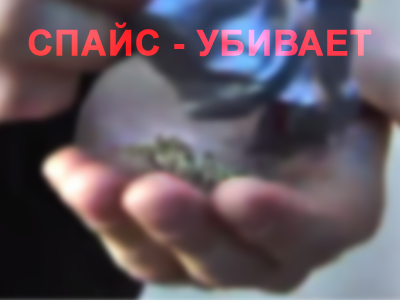 Сильное отравление спайсами может привести к наступлению клинической смерти.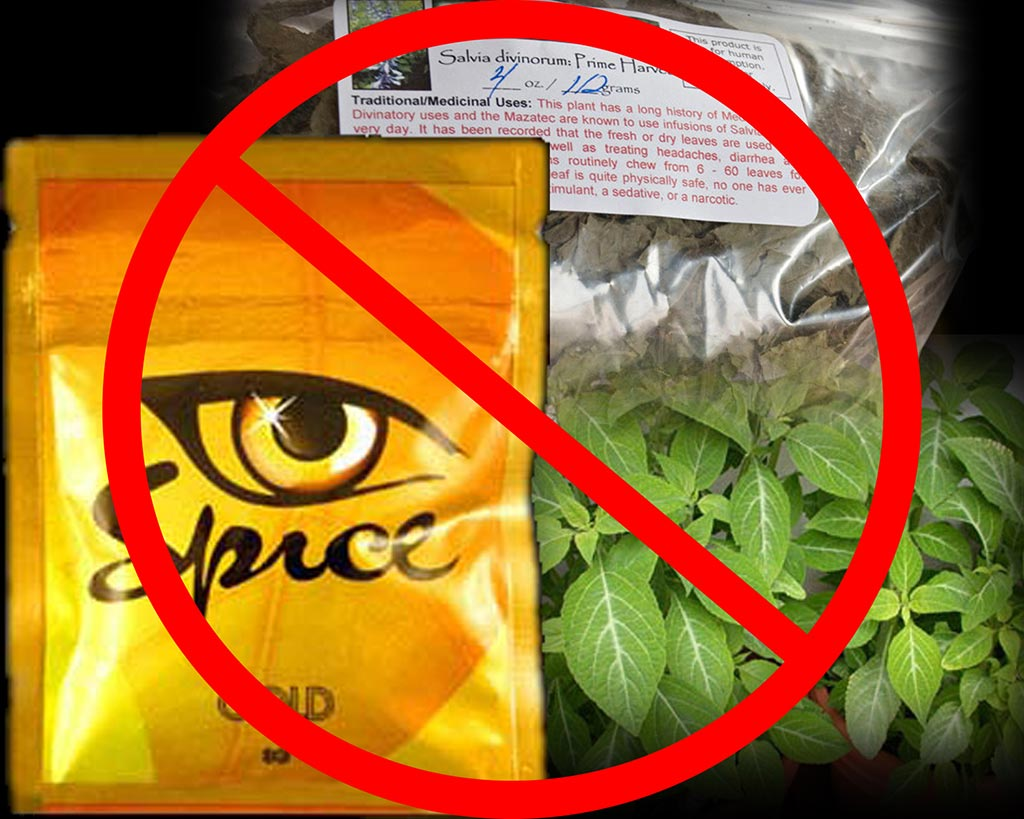 Использованы материалы интернет.ГБПОУ  «Ардатовский аграрный техникум»Узнай правду о СПАЙСах!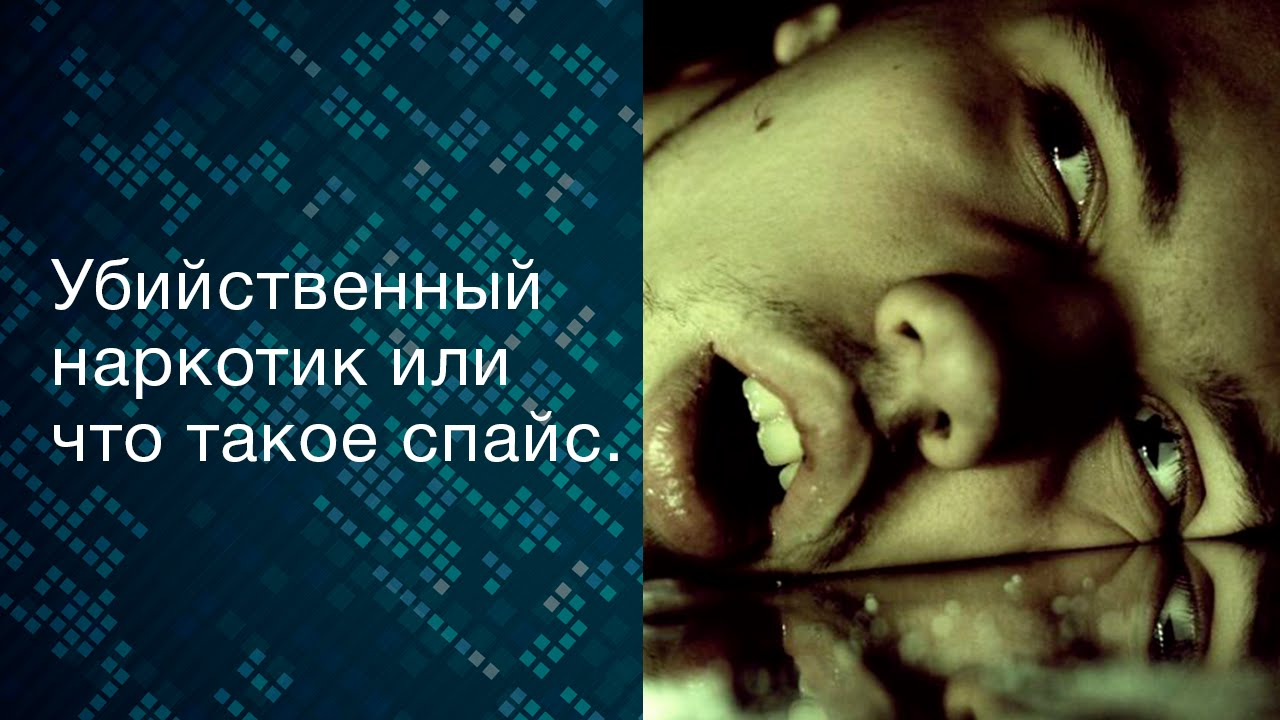 Памятка для студента2019 г.